1.6 Surface Area and Volume of Cylinders, Cones, and Spheres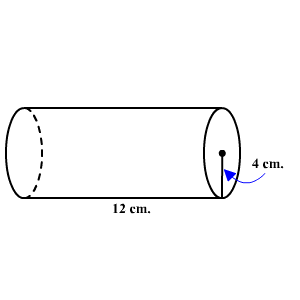 Cylinders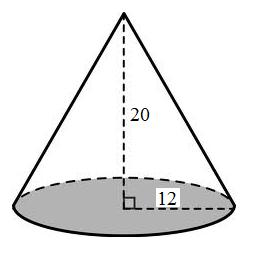 Cones Spheres 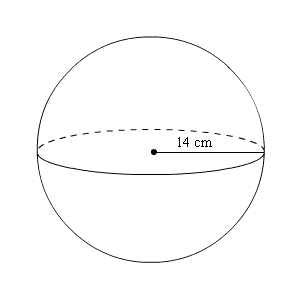 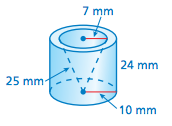 Composite Shapes